Finance Services (813) 794-2268MEMORANDUMDate:	February 12, 2021 To:	School Board MembersFrom:	Dominick Cristofaro, Director of Finance ServicesRe:	Attached Warrant List for the Week Ending February 16, 2021Please review the current computerized list. These totals include computer generated, handwritten, electronic funds transfer (EFT) and cancelled checks.Warrant Numbers 949048-949324…………………………………………………………………....$5,361,948.57Electronic Fund Transfer Numbers 4588-4649……………………………………………………........$491,292.97Total Disbursements………………………………………………………………....$5,853,241.54Disbursements by FundFund 1100…………………………………………………………………………….…….…..….……....$858,098.48Fund 1300……………………………………………………………………………………………….....$317,264.00Fund 3611……………………………………………………………………………………………………$16,788.00Fund 3717…………………………………………………………………………………………………....$11,790.10Fund 3720…………………………………………………………………………………………..………..$34,789.35Fund 3721…………………………………………………………………………………………...……...-$23,121.17Fund 3904………………………………………………………………………………………....…....…..$569,026.64Fund 3905……………………………………………………………………………………..…..……...$1,073,081.23Fund 3928………………………………………………………………………………………..……........$159,600.02Fund 3929………………………………………………………………………………………....…............$62,900.90Fund 3932……………………………………………………………………………...…………………...$469,601.36Fund 4100………………………………………………..…………………………….…………………...$382,788.30Fund 4210………………………………………………...……………………………………….…...…...$241,420.61Fund 4220…………………………………………………...………………………………………………...$1,860.70Fund 4230……………………………………………………...……………………………………………...$4,697.00Fund 4260…………………………………………………...……………………………………..………...$13,995.07Fund 4410………………………………………………………………………………..…………………..$14,806.16Fund 4420…………………………………………………………………………………....………………..$7,575.34Fund 7111………………………………………………………………………………...…….………...$1,286,843.92Fund 7130………………………………………………………………………….……..……...……..............$220.50Fund 7921…………………………………………………………………………...………………............$261,857.94Fund 7922………………………………………………………………………….………………………...$43,503.86Fund 7923………………………………………………………………………………………….....……...$30,904.36Fund 8710………………………………………………………………………….……..……...……...........$7,042.93Fund 8915…………………………………………………………………………...………………................$4,885.98Fund 9210………………………………………………………………………….………………………........$970.50Fund 9410………………………………………………………………………………………….....…….……..$49.46The warrant list is a representation of four check runs and three EFT runs. Confirmation of the approval of the warrant list for the week ending February 16, 2021 will be requested at the March 2, 2021 School Board meeting.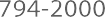 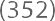 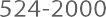 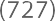 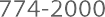 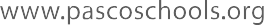 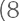 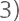 